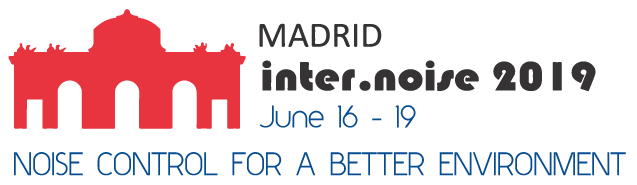 Acoustic design of voice alarm systems in an occupied underground platformLittleford, Graeme1	 London South Bank University103 Borough Rd, London SE1 0AAGomez-Agustina, Luis2London South Bank University103 Borough Rd, London SE1 0AAABSTRACTVoice Alarm systems (VA) in underground railway spaces are life critical communication systems used to instruct occupants in case of emergency or direct them to safety. The effectiveness of these systems depends on the performance quality of the entire electro-acoustic communication chain, which speech intelligibility is the main parameter. VA are designed with the assistance of field measurements and prediction computer models. Relevant standards and industry best practice require the design and performance assessment of VA systems in unoccupied spaces. This is the most practical state to undertake acoustic measurement and is generally considered acoustically the worst-case scenario. However, the influence of occupancy on the performance of the VA remains unknown to the designer. This paper investigates the impact that occupancy can have on the acoustic performance of an underground platform VA. The sound absorption coefficients of varying densities of standing people were determined and implemented in acoustic modelling software to predict the performance of a hypothetical VA on a real underground station platform. The results showed that for a representative level of ambient noise, speech intelligibility increased notably with occupancy density.Keywords: VA System, underground, metro, intelligibility, occupancy I-INCE Classification of Subject Number: 761. INTRODUCTION	Voice alarm (VA) systems are utilised in underground platforms of rail stations to provide critical verbal instructions to occupants in case of emergency. The acoustic performance of the systems is usually designed with the aid of acoustic modelling software which predict performance parameters as a function of input data. Since VA are life critical systems during emergencies, the acoustic models should be as accurate as possible. 	The occupants on a platform have the potential to drastically alter the acoustics of the space. A small degree of sound absorption is provided by the clothes worn by a single person [1], but if the platform is occupied at various degrees, different levels of sound absorption are to be expected in the space under consideration	A large amount of research has been conducted looking into the effect of seated audiences on the acoustics of indoor spaces (particularly in auditoria) [2,3,4,5,6 & 7] but limited research, has been conducted to date on the effect of standing audiences as would be expected in an underground platform. There are a number of sources which have determined the absorption coefficients of standing people [1,8&9] but the implementation in acoustic modelling software remains very little explored. The effect of standing audience and occupancy density on the acoustic performance of VA systems has not been explored.	This study aims to investigate the effect of passenger occupancy on the acoustic performance of VA systems in underground stations to conduct the study, a hypothetical VA system will be modelled using computer simulation techniques and the effect of occupancy absorption on two performance parameters will be predicted under various occupancy densities. 2.  BACKGROUND THEORYThis section will cover the general principles of acoustic design of VA systems in underground stations and the background behind the implementation of occupancy density.2.1 Acoustic Design of VA SystemsThe main electroacoustic parameter indicating performance quality for a typical VA system are: speech intelligibility (quantified in terms of Speech Transmission Index, STI), signal level (measured as the A-weighted sound pressure level SPL(A)) and signal-to-noise ratio (SNR). The speech intelligibility of a communication system, either electro acoustic or human, is the proportion of words understood by the listener and STI is the objective scale standardised in [10]. The STI method estimates the loss of modulation depth in a known signal played through a system. In a platform VA system, a large cause of the loss of this modulation depth can come from the acoustics of the space in which the system is located, assuming that the electro-acoustic aspects of the system are distortion free [11]. Long reverberation times and high ambient noise in the space tend to mask some, or all, of the modulations in the test signal and these effects are often combatted with the introduction of acoustic treatment (sound absorption). When designing a VA system, it often is required to meet a number of National, International and, Client Standards. Minimum performance requirement in the UK from different guidance sources are summarised in Table 1 below. The requirements are typically targeted with the space in an unoccupied state as the industry assumption is that, this will be a ‘worst-case’ condition for the performance of the VA. In typical platforms this condition is caused by the lack of absorption allowing long reverberation in the space. An uncontrolled reverberation is one of the main degrading factors affecting the speech intelligibility from platforms VA [11]. This reference extreme condition allows for easy comparison of performance measurements of the system, which can normally only be conducted after the station is closed to the public, and the empty state has been assumed to be the ‘worst-case’ in terms of STI performance. However, this situation is not representative and during busy periods the levels of occupancy can become very high. Figure 1 below shows two images of a London Underground platform under different occupancies.	Occupancy noise level can be defined as the ambient noise level in dB measured on a platform with occupancy. The occupancy noise level is another fundamental factor in the degradation of the speech intelligibility and therefore the STI.Table 1 – Acoustic requirements of VA systems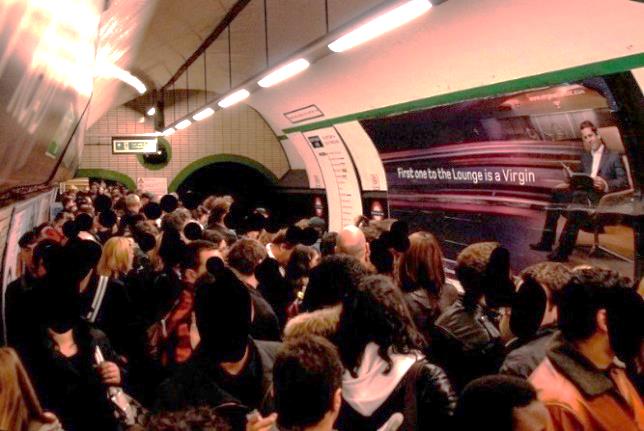 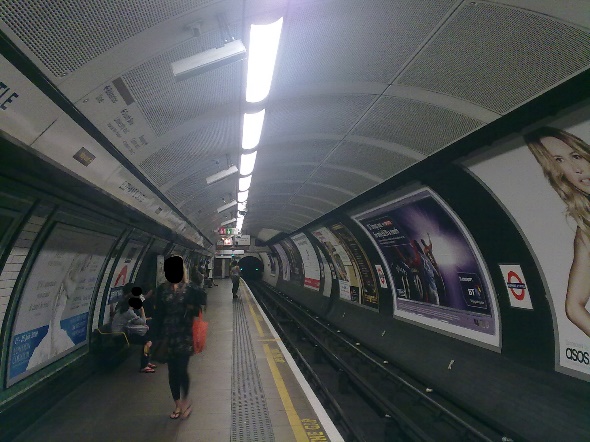 Figure 1 – Low occupancy (L) and High Occupancy (R) in Underground Platforms2.2 The Effect of Occupancy DensityThe absorption coefficient of standing audiences has been the subject to some research [9,12] and the effect on the acoustics of varying densities of standing audiences in churches has been predicted [13]. Martellotta et al. [12], has conducted research into how the absorption coefficient of a standing audience can vary with the occupancy density. The research showed that there is a general decrease in the equivalent absorption area per person at high frequencies as the occupancy density increases. Martellotta et al. presented the equations in Table 2 to predict the absorption coefficients of varying occupancy densities based on the area of the floor the audience occupied.Table 2 – Equations to predict the octave band absorption coefficients at varying occupancy densities, from [12]The above equations are based on absorption coefficient measurements of varying occupancy densities in a reverberation chamber. The equivalent absorption areas per person have been calculated by dividing the calculated absorption coefficient by the occupancy density (in terms of the number of people per metre square (p/m2)). The resulting equivalent absorption areas per person are presented in Figure 2 below. Data at 8 kHz has extrapolated based on 2 kHz and 4 kHz values.Figure 2 - Calculated absorption area per person at varying occupancy densities	 As can be expected from the formulas in Table 2, there is no difference in the equivalent absorption area per person at 125 Hz and 250 Hz, and a slight decrease in absorption with increased occupancy at 500 Hz. The largest differences occur at 1, 2, and 4 kHz, where the total absorption decreases significantly at high occupancy density. This is due to the lower availability of exposed absorption area at high occupancy densities. When the density is increased the occupants are closer together and shield the adjacent person from the sound source, and therefore, stop absorption that could occur. This effect doesn’t occur at low frequencies as the wavelength is longer than the width or depth of a standing person and the waves diffract round.3.  RESEARCH METHODOLOGYThis section sets out the method for predicting the acoustic performance of the hypothetical VA system and the assumptions made within the model3.1 Acoustic Modelling	Acoustic models are used to predict the likely performance of VA systems in underground platforms [11&14]. For the purposes of this investigation CATT-Acoustics (v.9.1) [15] computer simulation programme has been employed to create prediction models. A model of a hypothetical space has been developed to assess the impact of occupancy density. The space is based on a typical London Underground deep platform and comprises of a single approximately 150m long, 6m wide and 5m high platform with short column loudspeakers distributed evenly down the entire length. 	A cross-section and a 3D projection of the platform showing the loudspeaker locations (red) and the receiver locations (blue) are shown in Figure 1.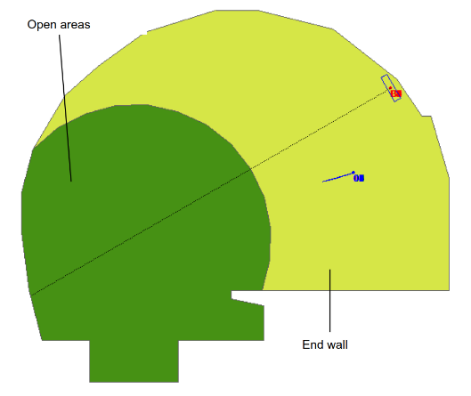 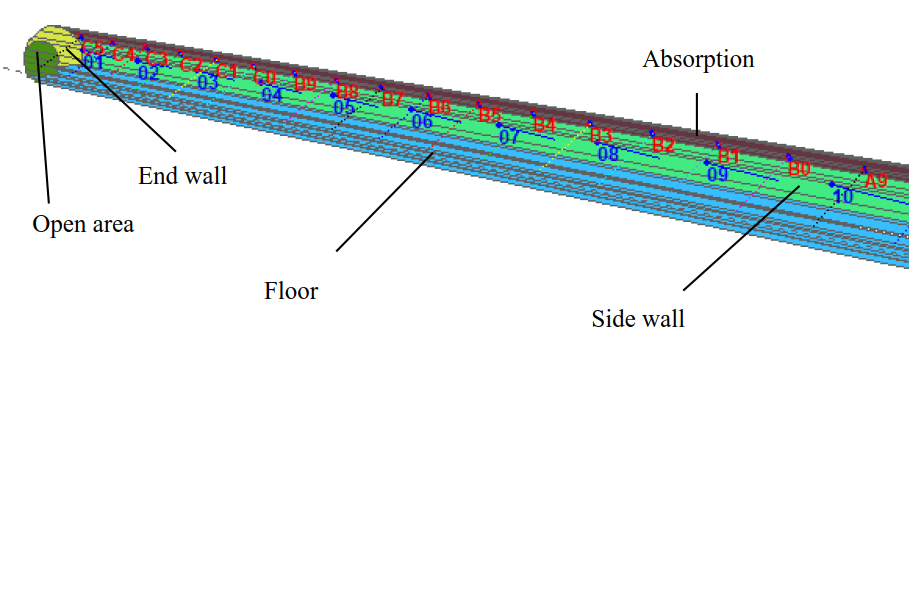 Figure 1 – Cross-section and 3D projection of the platform	Column loudspeakers are mounted at a height of 2.8m from the platform floor and have been assigned the directivity characteristics of Penton MCS20/TEN tapped at their maximum tapping of 20W. 26 loudspeakers have been used and are spaced at 5.8m intervals down the length of the platform. They are aimed with an elevation angle of 30 degrees to approximately focus on the audience average ear height (1.6m). 	Acoustic panels were included in the model to represent a platform with acoustic treatment intended to increase the STI to a compliant state under the worst case (empty) scenario. Acoustic absorption is increasingly included in London Underground Stations as compliance with the Standards given in Table 1 is being sought for new stations (such as the new Crossrail Station) and stations undergoing refurbishment. 	A total of 15 simulated receivers have been placed in the model at a height of 1.6m above the floor (in accordance with BS EN 50849:2017 [16]). All receivers are located along the platform length on a line located at half platform width. Simulated receivers are placed at a distance of 10m apart so that they cover areas of on axis and off axis projection from the loudspeakers.3.3 Surface Finishes	Surface finishes have been implemented based on the materials found in a deep London Underground platform and common materials found on underground rail stations. With the exception of the acoustic treatment panels, surface materials are all largely acoustically reflective. The materials and their absorption coefficients used within the model are presented in Table 3 below. Absorption coefficients data for 8 kHz is normally not available in the literature and so, for the purposes of this study, 8kHz data has been obtained by using the extrapolation function within CATT-Acoustic as explained in the software manual [15].Table 3 – Absorption Coefficients Used in Acoustic model3.4 Occupancy Density and Implementation	Three densities have been used to predict the effect of increased occupancy based on available guidance from BS 9999:2017 [18] and London Underground Limited [19]. Table 9 of BS 9999:2017 [18] gives guidance on the design of buildings to assist in the evacuation of users of the building in the event of an emergency. Part of the design process requires and understanding of the occupancy levels anticipated during an emergency evacuation. Different design solutions will be required for different levels of occupancy, and so the Standard gives examples of typical occupancy densities. Table 4 is replicated from BS 9999:2017.Table 4 – Occupancy Density from [18]	Based on this guidance, the three densities to be modelled represent, empty, normal, and very high occupancy; 0.0 p/m2, 1.0 p/m2, and 3.3 p/m2, respectively. 	This ties in with the London Underground guidance, LUL-S1371 [19], which has station planning requirements on platforms based on Fruin Levels of Service (LoS) [20] as follows:Table 5 – LUL-S1371 Station Planning Requirements [19]	The standing audience has been implemented in the acoustic model as a single box based on the relative dimensions of a standing audience presented by Martellotta et al. [12]. The box was modelled at a height of 1.45m above the floor level with a gap of 0.5m to the edge of the platform edge and the side/end walls on the basis that passengers are not likely to stand this close to the platform edge, or walls.3.5 Calculation of Absorption Coefficients 	An absorption coefficient has been applied to the top and three sides of the audience box based on the calculated equivalent absorption area per person with the densities given above. 	The calculated equivalent absorption areas per person are presented in Table 6 below.Table 6 – Equivalent Absorption Area per Person Used in the Acoustic Models	The above equivalent absorption areas per person have been multiplied by the total number of people expected on the platform (based on the occupancy density and the area of the platform (443m2)). The total equivalent area was subsequently divided by the surface area of the box representing the audience to derive the absorption coefficient to implement in the model, based on:Equation 1 – Derivation of Absorption Where:
A = equivalent absorption area (m2)
  = absorption coefficient
S = Surface area of the box 	The resultant absorption coefficients for the two occupancy densities are presented in Table 7 below. The empty scenario did not have the representative audience box included in the model.Table 7 – Audience Absorption Coefficients Used in Acoustic Models	Scattering coefficients have been applied based on the formula set out in Equation 2, which has been taken from the computer modelling software CATT-Acoustic Manual [15]. Equation 2 – Scattering Coefficient Prediction	Table 8 shows the scattering coefficients used in the acoustic models.	The modelling has been conducted in all models with a representative temperature and relative humidity set to 20° and 50%, respectively, as the temperature and humidity can contribute to the acoustic performance of a VA system [21].Table 8 – Scattering Coefficients used in Acoustic Models3.6 Occupancy Noise Level A field survey was undertaken to measure representative occupancy noise level at a representative London Underground platform during peak rush hour. Six measurement samples of 5 minutes each (LAeq,5min) were measured with a calibrated class 1 sound level meter while the occupants were waiting for the train. The measurements were logarithmically averaged, and results are presented in Table 9. These values were then applied to the acoustic models as input key information for the prediction of the STI.Table 9 – Occupancy Noise Level Applied in Acoustic Models4.  MODELLING RESULTS	The platform VA system performance has been predicted in terms of the total SPL and STI at each of the 15 receiver locations. The model has been calculated with all the loudspeakers operational, and the results from the receivers have been arithmetically, mean averaged to provide a spatial average VA system performance. 	The resulting total SPL is presented in Figure 2 and the STI performance is presented in Figure 3. Figures 2 and 3 show the mean value and Figure 3 shows the corresponding range of values as errors bars Figure 2 – Predicted SPL Under Varying Occupancy DensitiesFigure 3 – Predicted change in STI due to Increased Occupancy Density	The octave band SPL results for two receivers are presented in Figures 4 and 5 below which indicate the performance for locations directly on-axis and directly off-axis.Figure 4 – Octave Band SPL – Off axisFigure 5 – Octave Band SPL – On-axis5. DISCUSSION	The results show that there is a significant improvement on the STI performance of a VA system when a standing is audience is introduced to an underground platform, the increase was more pronounced (by approximately 0.2 STI) when the occupancy density is increased (Figure 3). This compounds the current industry assumption that the STI of a system is at its lowest in an unoccupied space and therefore, is a worst-case assessment. However, in order to comply with the current criteria given in Table 1, acoustic absorption is being installed at many underground stations. Which, under high occupancy, could be unnecessary. Although, should the platform have very few people (i.e. less than 10), the VA system would still need to be intelligible at all locations, and the absorption provided by the occupants would likely not be sufficient to create a compliant VA system.	The total signal SPL was reduced by approximately 1 dB(A) when the platform was partially occupied and by approximately 2 dB(A) when the platform was fully occupied (Figure 2). This has a major implication on the overall design of a VA system, since the total SPL is lower with occupancy, the amplification power may need to be increased to compensate for the loss in signal level and maintain the specified signal at the specified SPL level. In a distributed VA system, the total signal SPL at the audience plane is typically increased by increasing the power tappings of loudspeakers. In this case the total power would need to be doubled to give a 3 dB increase in SPL to compensate for the effect of loss of signal SPL due to a full occupancy. This would require a doubling of amplification power, which would incur additional costs and could require additional space and cooling, which is limited in underground stations. 	The SPL on axis (Figure 5) shows that there is little variation on-axis of a loudspeaker with increase density, this is largely due to the fact that the receiver on-axis will be in the direct field of the loudspeaker and the level received would have less contribution from reverberant sound affected by occupancy absorption. There is some variation in the off-axis SPL response with a significant reduction in the level at 1 kHz for both 1.0 p/m2 and 3.3 p/m2 of approximately 8 dB (Figure 4). At frequencies higher than 1 kHz, the SPL was consistently 3 and 4 dB lower than the empty scenario at 1 p/m2 and 3.3 p/m2, respectively. This, and the lower overall SPL, could have knock on impacts in the design of the system as the 1, 2 and 4 kHz bands hold some key information which can be crucial in the intelligibility of speech.5.  CONCLUSIONS 	There is no information in the literature considering the effect of standing audience and occupancy density on the acoustic performance of VA systems.The effect of occupancy density has been shown to have a positive impact on the speech intelligibility performance parameter of a VA system in an underground platform. However, the Total signal SPL(A) was reduced by approximately 2 dB(A) with full occupancy, which could have an impact on the required amplification to recover the signal SPL to the specified level 	It was found that a maximum difference of 8 dB could be experienced by receivers situated off axis from loudspeakers for different levels of occupancy at frequencies critical for intelligibility frequency. The effect was not observed for receivers on axis.	The STI has been predicted in all scenarios with the same background noise level It is likely that the background noise will vary with increased occupancy density, so a forthcoming study will investigate the impact of increased noise from higher occupancy densities. 	In addition, modelling a low occupancy density with a single block over the audience area may not be appropriate. There will be a significant reduction in the volume of the space when modelling as a single block which would not be present with a low occupancy density. A new way of modelling low densities of standing audiences will also be investigated. 7.  REFERENCES1. U. Kath and W. Kuhl, “Messungen zur schallabsorption von peronen auf
 ungerpolsterten (Measurements of sound absorption of audience on upholstered seats)”, Acustica, 14 pp. 50-55 (1964)2. M. Barron, “Auditorium Acoustics and Architectural Design”, Spoon Press/Taylor & Francis (2010)3. L. Beranek, “Audience and Chair Absorption in Large Halls”, The Journal of the Acoustical Society of America, 45 (1), pp. 13-19 (1969)4. J. Bradley, “Predicting Theatre Chair Absorption from Reverberation Chamber Measurements”, The Journal of the Acoustical Society of America, 91 (3), pp. 1514-1524 (1992)5. J. Bradley, “The Sound Absorption of Occupied Auditorium Seating”, The Journal of the Acoustical Society of America, 99 (2), pp. 990-995 (1996)6. W. Davies, R. Orlowski, Y. Lam, “Measuring Auditorium Seat Absorption”, The Journal of the Acoustical Society of America, 96 (2), pp. 879-888 (1994)7. H. Kuttruff, “Room Acoustics”, Spon Press/Taylor & Francis (2009)8. D. Templeton, “Acoustics in the Built Environment: Advice for the Design Team”, Butterworth Architecture (1993)9. N. Adelman-Larsen, A. Gade, E. Thompson “Acoustics in Rock and Pop Music Halls”, Audion Engineering Society Convention 122 (2007)10. British Standards Institute “BS EN 60268-16:2011 Sound System Equipment. Part 16: Objective Rating of Speech Intelligibility by Speech Transmission Index” BSI (2011)11 L. Gomez-Agustina, Improvement of Voice Alarm systems in underground stations, Reproduced Sound 2013, Proceeding of Institute of Acoustics Vol 35, Manchester, (Nov 2013) 12. F. Martellota, E. Cirillo “Experimental Studies of Sound Absorption by Church Pews” Applied Acoustics, 70 (3), pp. 441-449 (2009) 13. F. Martellotta, S. Crociata, M. D’Alba “On Site Validation of Sound Absorption Measurements of Occipues Pews” Applied Acoustics, 72 (12), pp. 923-933 (2011)14. British Standards Institute “BS 5839-8:2013 Fire Detection and Fire Alarm Systems for Buildings – Part 8: Code of Practice for the Design, Installation, Commissioning and Maintenance of Voice Alarm Systems”, BSI (2013)15. CATT “CATT-A v9.0 User’s Manual” CATT (2011)16. British Standards Institute “BS EN 50849:2017. Sound systems for emergency purposes” BSI (2017)17. T. Cox, P. D’Antonio “Acoustic Absorbers and Diffusers: Theory, Design and Application”, Taylor and Francis (2009)18. British Standards Institute “BS 9999:2017 Fire Safety in the Design, Management and Use of Buildings – Code of Practice” BSI (2017)19. London Underground “S1371 A6 Station Planning” Transport for London, (2016)20. J. Fruin, “Designing for pedestrians. A level-of-service concept”, Metropolitan Associate of Urban Designer and Environmental Planners (1971) 21. L. Gomez-Agustina, S. Dance, B. Shield “The effects of air temperature and humidity on the acoustic design of voice alarm systems on underground stations” Applied Acoustics, 76 262-273 (2014)SourceAcoustic Requirement of VA SystemAcoustic Requirement of VA SystemAcoustic Requirement of VA SystemSourceSTISPL(A)SNRISO 7240-19:2007Average 0.50
Min 0.45>65 dB>10 dBBS 50849:2017Average 0.50
Min 0.45N/A>10 dBBS 5839-8:20110.50N/A>10 dBNR/L2/TEL/30134Average 0.50>65 dB>10 dBFrequencyEquation125 Hzα = 0.142d250 Hzα = 0.239d500 Hzα = 0.532d + 0.051,000 Hzα = 0.709d + 0.282,000 Hzα = 0.738d + 0.274,000 Hzα = 0.756d + 0.25Where:
d = occupancy density, people per metre square (p/m2)
α = absorption coefficientWhere:
d = occupancy density, people per metre square (p/m2)
α = absorption coefficientFinishLocationAbsorption Coefficient at Octave Band Centre Frequency (Hz)Absorption Coefficient at Octave Band Centre Frequency (Hz)Absorption Coefficient at Octave Band Centre Frequency (Hz)Absorption Coefficient at Octave Band Centre Frequency (Hz)Absorption Coefficient at Octave Band Centre Frequency (Hz)Absorption Coefficient at Octave Band Centre Frequency (Hz)Absorption Coefficient at Octave Band Centre Frequency (Hz)FinishLocation1252505001k2k4k8kConcreteFloor, track bed, end walls0.010.020.020.020.020.020.08*AbsorptionWall panels0.450.900.951.000.950.900.75*Glazed tileWalls0.010.010.010.010.020.020.02*All absorption coefficients are from [17]
Values higher than 0.99 were limited to 0.99.
*Extrapolated by CATT-Acoustic softwareAll absorption coefficients are from [17]
Values higher than 0.99 were limited to 0.99.
*Extrapolated by CATT-Acoustic softwareAll absorption coefficients are from [17]
Values higher than 0.99 were limited to 0.99.
*Extrapolated by CATT-Acoustic softwareAll absorption coefficients are from [17]
Values higher than 0.99 were limited to 0.99.
*Extrapolated by CATT-Acoustic softwareAll absorption coefficients are from [17]
Values higher than 0.99 were limited to 0.99.
*Extrapolated by CATT-Acoustic softwareAll absorption coefficients are from [17]
Values higher than 0.99 were limited to 0.99.
*Extrapolated by CATT-Acoustic softwareAll absorption coefficients are from [17]
Values higher than 0.99 were limited to 0.99.
*Extrapolated by CATT-Acoustic softwareAll absorption coefficients are from [17]
Values higher than 0.99 were limited to 0.99.
*Extrapolated by CATT-Acoustic softwareAll absorption coefficients are from [17]
Values higher than 0.99 were limited to 0.99.
*Extrapolated by CATT-Acoustic softwareDensityFloor space factor (m2per person)ExampleOccupancy density (p/m2)Very high0.3People queueing3.3High0.5Bar2.0Normal1.0Theatre or cinema foyer1.0Low2.0Museum or gallery0.5Category of station operationLoSFloor space factorOccupancy density (p/m2)Normal operationC0.93 m2 per person1.1Guidance for special events up to 3 daysD0.28 m2 per person3.5Occupancy density
(p/m2)Calculated equivalent absorption area applied to audienceCalculated equivalent absorption area applied to audienceCalculated equivalent absorption area applied to audienceCalculated equivalent absorption area applied to audienceCalculated equivalent absorption area applied to audienceCalculated equivalent absorption area applied to audienceCalculated equivalent absorption area applied to audienceOccupancy density
(p/m2)125 Hz250 Hz500 Hz1,000 Hz2,000 Hz4,000 Hz8,000 Hz0.0N/AN/AN/AN/AN/AN/AN/A1.00.140.240.580.991.011.01N/A3.30.140.240.550.790.820.83N/AOccupancyDensity
(p/m2)No. peopleAbsorption Coefficients Applied Within Acoustic ModelAbsorption Coefficients Applied Within Acoustic ModelAbsorption Coefficients Applied Within Acoustic ModelAbsorption Coefficients Applied Within Acoustic ModelAbsorption Coefficients Applied Within Acoustic ModelAbsorption Coefficients Applied Within Acoustic ModelAbsorption Coefficients Applied Within Acoustic ModelOccupancyDensity
(p/m2)No. people125 Hz250 Hz500 Hz1 kHz2 kHz4 kHz8 kHz1.04430.080.140.340.580.590.590.59*3.314610.270.461.051.521.571.600.75*Where absorption coefficients exceed 1.0 the coefficient was capped at 0.99
*Data extrapolated by CATT-AcousticsWhere absorption coefficients exceed 1.0 the coefficient was capped at 0.99
*Data extrapolated by CATT-AcousticsWhere absorption coefficients exceed 1.0 the coefficient was capped at 0.99
*Data extrapolated by CATT-AcousticsWhere absorption coefficients exceed 1.0 the coefficient was capped at 0.99
*Data extrapolated by CATT-AcousticsWhere absorption coefficients exceed 1.0 the coefficient was capped at 0.99
*Data extrapolated by CATT-AcousticsWhere absorption coefficients exceed 1.0 the coefficient was capped at 0.99
*Data extrapolated by CATT-AcousticsWhere absorption coefficients exceed 1.0 the coefficient was capped at 0.99
*Data extrapolated by CATT-AcousticsWhere absorption coefficients exceed 1.0 the coefficient was capped at 0.99
*Data extrapolated by CATT-AcousticsWhere absorption coefficients exceed 1.0 the coefficient was capped at 0.99
*Data extrapolated by CATT-AcousticsWhere:
s = Scattering coefficient; d = estimated depth of material (m);  = wavelength of sound (m) Material typeScattering Coefficient Applied at Octave Band Centre Frequency (Hz)Scattering Coefficient Applied at Octave Band Centre Frequency (Hz)Scattering Coefficient Applied at Octave Band Centre Frequency (Hz)Scattering Coefficient Applied at Octave Band Centre Frequency (Hz)Scattering Coefficient Applied at Octave Band Centre Frequency (Hz)Scattering Coefficient Applied at Octave Band Centre Frequency (Hz)Scattering Coefficient Applied at Octave Band Centre Frequency (Hz)Material type1252505001000200040008000Wall/floor3469121724Audience375274105148210296Values lower than 10 were replaced with 10, and values higher than 90 were capped at 90 as recommended in the CATT-Acoustic manual [20]Values lower than 10 were replaced with 10, and values higher than 90 were capped at 90 as recommended in the CATT-Acoustic manual [20]Values lower than 10 were replaced with 10, and values higher than 90 were capped at 90 as recommended in the CATT-Acoustic manual [20]Values lower than 10 were replaced with 10, and values higher than 90 were capped at 90 as recommended in the CATT-Acoustic manual [20]Values lower than 10 were replaced with 10, and values higher than 90 were capped at 90 as recommended in the CATT-Acoustic manual [20]Values lower than 10 were replaced with 10, and values higher than 90 were capped at 90 as recommended in the CATT-Acoustic manual [20]Values lower than 10 were replaced with 10, and values higher than 90 were capped at 90 as recommended in the CATT-Acoustic manual [20]Values lower than 10 were replaced with 10, and values higher than 90 were capped at 90 as recommended in the CATT-Acoustic manual [20]Measured Occupancy Noise Level (dB) at Octave Band Centre FrequencyMeasured Occupancy Noise Level (dB) at Octave Band Centre FrequencyMeasured Occupancy Noise Level (dB) at Octave Band Centre FrequencyMeasured Occupancy Noise Level (dB) at Octave Band Centre FrequencyMeasured Occupancy Noise Level (dB) at Octave Band Centre FrequencyMeasured Occupancy Noise Level (dB) at Octave Band Centre FrequencyMeasured Occupancy Noise Level (dB) at Octave Band Centre Frequency  dB(A)125 Hz250 Hz500 Hz1,000 Hz2,000 Hz4,000 Hz8,000  dB(A)6764625855514764